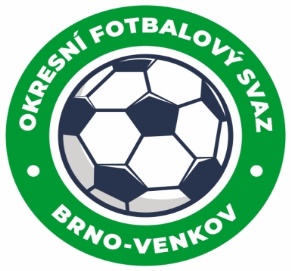 NOMINAČNÍ LISTINAžákovských výběrů OFS Brno – venkovAkce:                          Finále MOS výběrů OFS - halová částMísto, datum a čas srazu: Sportovní hala Znojmo,F.J.Curie 3302/5, 6.2.2020 8:30                Ukončení akce: 6.2.2020  15:00Nominační listina hráčů U12(2008)Horký Alex              		Kahan                Horníček František             		KahanŘezníček Jakub             			Rosice                                                                                                                                  Karásek Michal                                           			RosiceKarásek Adam                                            			RosiceKostelný Kryštof                                          			ModřiceHejmala Viktor                                             		ModřiceMička Zdeněk                                              		ModřiceValenta Adam        			RAFK/ModřiceKirš David                                                   			MěnínHrouzek Adam                                            			Měnín    Jakubec Jakub                                            			IvančiceKudělka Eduard	                                    		IvančiceNáhradníci:Šíp Filip                                                       		ČebínKristýnek Jakub                                          		TišnovKučera Šimon                                             		TišnovMerel Jiří                                                     		TišnovSalava Samuel                                           		RosiceVlček Jakub                                                			ŽabčiceZa účast hráčů na srazu odpovídají mateřské oddíly.V případě neomluvené neúčasti nominovaných hráčů se klub vystavuje postihu dle článku 17 bod 3 RFS !Nominovaní hráči si sebou vezmou věci na zápas, obuv do haly a věci osobní hygieny!!!Omluvy telefonicky na číslo: 702 164 364 – Petr SoustružníkOmluvy písemně na email: soustruznik.gtmofs@post.czV Brně : 27.1.2020      Petr Soustružník		        Jan Zycháček	       GTM OFS Brno-venkov					 předseda VV OFS Brno - venkov   předseda KM OFS Brno - venkov		         	         Za správnost:		                                    Libor Charvát                                                              sekretář OFS Brno - venkov		